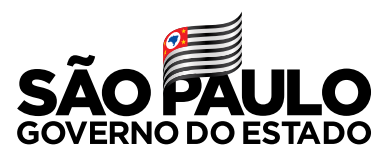 
GOVERNO DO ESTADO DE SÃO PAULOSECRETARIA DA EDUCAÇÃODIRETORIA DE ENSINO REGIÃO NORTE 2DSD02
GOVERNO DO ESTADO DE SÃO PAULOSECRETARIA DA EDUCAÇÃODIRETORIA DE ENSINO REGIÃO NORTE 2SD022     PORTARIA DE CESSAÇÃOO Dirigente Regional de Ensino, da Diretoria de Ensino supra mencionada, no uso de sua competência CESSA, nos termos do Artigo 1º da Resolução SE 85, de 24, publicada em 25/08/2012, os efeitos da Portaria de 12/07/2011 publicada em 17/08/2011 na parte em que designou o servidor abaixo, conforme segue:DO DIURNODO NOTURNORG / DC / DINOMENOMENOMERS / PV / EXCARGO / FUNÇÃO CARGO / FUNÇÃO SUBQ. /TAB./QUADROUNIDADE DE CLASSIFICAÇÃOUNIDADE DE CLASSIFICAÇÃOUNIDADE DE CLASSIFICAÇÃOCÓDIGO U. A.DENOMINAÇÃODENOMINAÇÃOMUNICÍPIOMUNICÍPIODIRETORIA DE ENSINOREGIÃO NORTE 2UNIDADE DE EXERCÍCIOUNIDADE DE EXERCÍCIOUNIDADE DE EXERCÍCIOCÓDIGO U. A.DENOMINAÇÃODENOMINAÇÃOMUNICÍPIOMUNICÍPIODIRETORIA DE ENSINOCESSACESSACESSAA PARTIR DEPUBLICAÇÃO D.O.EGERENTE DE ORGANIZAÇÃO ESCOLARLocal  e  DataCarimbo  e  Assinatura  do  Dirigente Regional de EnsinoU S O     D O     D D P E